                    СОВЕТ ОБЩЕСТВЕННЫХ ОРГАНИЗАЦИЙ 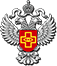 по защите прав пациентов при Территориальном органе Федеральной службы по надзору в сфере здравоохранения по Мурманской области  _____________________________________________________________________________183008, г. Мурманск, ул. Зои Космодемьянской, д. 33http://51reg.roszdravnadzor.ru, e-mail: nfo@reg51.roszdravnadzor.ru. medprofs@bk.ru т. 8 (8152) 24-44-54, 42-45-50 ПРОТОКОЛ заседания Совета общественных организаций по защите прав пациентовпри Территориальном органе Федеральной службы по надзору в сфере здравоохранения по Мурманской области 25 сентября 2018 года                               г. Мурманск    					№ 2                                                      15.00Яценко Дмитрий Станиславович – заместитель 	председателя Совета общественных    организаций     по    защите   прав пациентов   при Территориальном органе Федеральной службы по надзору в сфере здравоохранения по Мурманской области Члены Совета: 		Гусев Н. Ю., Черничкин А. В., Кислякова В. М., Гущина  А. В.,     		Боянжу В. А.  Председатель Совета общественных организаций по защите прав пациентов при Росздравнадзоре - Власов Я. В.Представители Территориального органа Федеральной службы по надзору в сфере здравоохранения по Мурманской области – руководитель Фаткуллина О. В.   1. Обеспечение качества и доступности медицинской помощи пациентам с тяжелыми заболеваниями (туберкулез)Докладчик: Преснова С. Э. –   главный врач ГОБУЗ «МОПТД» (данные о заболеваниях первичным туберкулезом в сравнительном анализе с другими регионами, анализ смертности)  С учетом состоявшегося обсуждения, решили:- принять информацию к сведению 2. Защита прав врачей, урегулирование отношений врача и пациентаДокладчик:  Агеев С. М.  – главный врач ГОБУЗ «МГП № 1», Председатель РОПО «Врачебная Палата Мурманской области» (информация о работе медицинской палаты в резонансных уголовных делах, о правовой защите медицинских работников, проведение независимой экспертизы) С учетом состоявшегося обсуждения, решили:- принять информацию к сведению 3. Информация  о состоянии здравоохранения в Мурманской области. Проблемы применения квазинормативных правовых актов (порядки, стандарты оказания медицинской помощи, клинические рекомендации). Председатель Совета общественных организаций по защите прав пациентов при Росздравнадзоре Власов Я. В. С учетом состоявшегося обсуждения, решили:- принять информацию к сведению. Председатель Совета общественныхорганизаций по защите прав пациентовпри ТО Федеральной службы по надзорув сфере здравоохранения по МО							 Суна О. С.